.Intro: 32 counts[1-8] Kick step side rock, weave, coaster ¼ L touch, ball touch, out out[9-16] Diagonal shuffle x2, paddle turn x2, 1 ¼ R rolling vine[17-24] Dorothy step, side switches, Dorothy step, side switches[25-32] Mambo ½ R, full turn triple, mambo sweep, sailor ¼ L[33-40] Touch turn x2, cross side rock, cross, ¼ L x2[41-48] Ball point hip bump, ball side rock ¼ L, mashed potato, coaster step[49-56] Step turn step, triple full turn, out out, in in, rocking chair[57-64] Diagonal shuffle x2, mambo, behind turn stepHope you enjoyNote: There are 2 restarts:-After the 2nd and 4th walls: restart from count 33.Contact: – kirsten.matthiessen@gmail.comLast Revision - 26th April 2012To Infinity And Beyond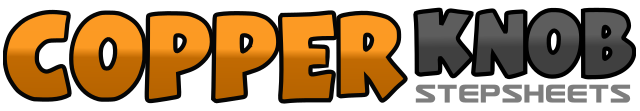 .......Count:64Wall:2Level:Intermediate / Advanced.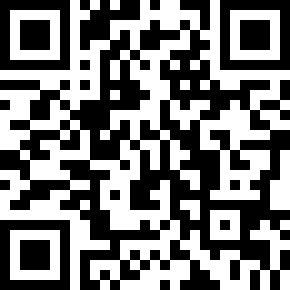 Choreographer:Kirsten Matthiessen (DK) - March 2012Kirsten Matthiessen (DK) - March 2012Kirsten Matthiessen (DK) - March 2012Kirsten Matthiessen (DK) - March 2012Kirsten Matthiessen (DK) - March 2012.Music:Put It In a Love Song (feat. Beyoncé Knowles) - Alicia KeysPut It In a Love Song (feat. Beyoncé Knowles) - Alicia KeysPut It In a Love Song (feat. Beyoncé Knowles) - Alicia KeysPut It In a Love Song (feat. Beyoncé Knowles) - Alicia KeysPut It In a Love Song (feat. Beyoncé Knowles) - Alicia Keys........1&2&Kick R fw, step R next to L, rock L to L side, recover onto R 12:003&4Cross L behind R, step R to R side, cross L over R 12:005&6Turn ¼ L stepping R back, step L next to R, touch/press R fw 9:00&7Step R slightly back, touch/press L fw 9:00&8Step L to L side, step R to R side 9:00&1&2Step L next to R, turn 1/8 L stepping R fw, step L next to R, Step R fw 7:30&3&4Turn ¼ R hitching L, step L fw, step R next to L, step L fw 10:305-6Turn 1/8 L pointing R to R side, turn ¼ L pointing R to R side 6:007&8&Turn ¼ R stepping onto R, turn ½ R stepping L back, turn ½ R stepping R fw, step L next to R 9:001-2&Step R diagonally fw, lock L behind R, step R diagonally fw 9:003&4&Point L to L side, step L next to R, point R to R side, step R next to L 9:005-6&Step L diagonally fw, lock R behind L, step L diagonally fw 9:007&8&Point R to R side, step R next to R, point L to L side, step L next to R 9:001&2Rock R fw, recover onto L, turn ½ R stepping R fw 3:003&4Turn ½ R stepping L back, turn ½ R stepping R fw,  step L Fw. 3:005&6Rock R fw, recover onto L, step R back sweeping L from front to back 3:007&8Cross L behind R, turn ¼ L stepping R fw, step L fw 12:001-2Touch R fw bumping hip, turn ½ L stepping onto R 6:003-4Touch L back bumping hip, turn ¼ L steeping onto L 3:005&6Cross R over L, rock L to L side, recover onto R 3:007&8Cross L over R, turn ¼ L stepping R back, turn ¼ L stepping L to L side 9:00&1-2Step R next to L, point L to L side bumping, step onto L 9:00&3&4Step R next to L, rock L to L side, recover onto R, turn ¼ L stepping L next to R 6:005&6Step R fw twisting both heels in, flick R slightly to R side to side twisting L heel out, step R back twisting both heels in 6:007&8Step L back, step R next to L, step L fw 6:001&2Step R fw, turn ½ L stepping onto L, step R fw 12:003&4Turn ½ R stepping L back, turn ½ R stepping R fw, step L fw 12:005&6&Step R diagonally to R side, step L diagonally to L side, step R to center, step L next to R 12:007&8&Rock R fw, recover onto L, rock R back, recover onto L 12:001&2Step R diagonally fw, step L next to R, step R diagonally fw 1:303&2Step L diagonally fw, step R next to L, step L diagonally fw 10:305&6Rock R fw, recover onto L, step R back 12:007&8Step L back, turn ½ R stepping R fw, step L fw 6:00